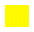 Checklist for Assessment 2 Task 2Name: Dane Lewis